ПРОБЛЕМЫ И РЕШЕНИЯЗАЩИТА ПРАВ ИНВАЛИДОВ, ПРОЖИВАЮЩИХ В ЭКСТРЕМАЛЬНЫХ ПРИРОДНО-КЛИМАТИЧЕСКИХ УСЛОВИЯХ СЕВЕРА: НЕОБХОДИМОСТЬ ИЗМЕНЕНИЯ ФЕДЕРАЛЬНОГО ЗАКОНОДАТЕЛЬСТВА В ЧАСТИ ОБЕСПЕЧЕНИЯ ИНВАЛИДОВ ЖИЛЬЕМ ЗА СЧЕТ СРЕДСТВ ФЕДЕРАЛЬНОГО БЮДЖЕТА, НЕЗАВИСИМО ОТ ДАТЫ РОЖДЕНИЯ ЛИБО ПРИБЫТИЯ В РАЙОНЫ КРАЙНЕГО СЕВЕРА И ПРИРАВНЕННЫЕ К НИМ МЕСТНОСТИ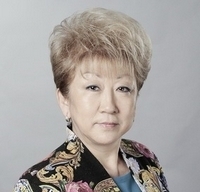 Валентина Тадеевна Броневич,Уполномоченный по правам человекаВ Камчатском крае	К Уполномоченному по правам человека в Камчатском крае обратилась гр. А., 1999 года рождения, инвалид-колясочник с детства, проживающая в отдаленном северном районе Камчатского края в суровых климатических условиях. В своем обращении заявитель просит оказать содействие в постановке её на учёт граждан, имеющих право на получение социальных выплат для приобретения жилья в связи с переселением из районов Крайнего Севера и приравненных к ним местностей, поскольку по состоянию здоровья ей необходимо постоянное наблюдение в столичных и зарубежных медицинских центрах, оказывающих высокотехнологичную медицинскую помощь инвалидам, в том числе эндопротезирование.  	Ссылаясь на нормы Федерального закона от 25.10.2002 № 125-ФЗ «О жилищных субсидиях гражданам, выезжающим из районов Крайнего Севера и приравненных к ним местностей», постановления Правительства Российской Федерации от 21.03.2006 № 153 «О некоторых вопросах реализации подпрограммы «Выполнение государственных обязательств по обеспечению жильем категорий граждан, установленных федеральным законодательством» федеральной целевой программы «Жилище» на 2015-2020 годы» краевое министерство жилищно-коммунального хозяйства и  энергетики отказало гр. А в постановке на учёт, мотивируя свою позицию следующим образом. 	В соответствии с указанными правовыми актами  право на получение жилищных субсидий имеют граждане, прибывшие в районы Крайнего Севера и приравненные к ним местности не позднее 1 января 1992 года, имеющие общую продолжительность стажа работы в районах Крайнего Севера и приравненных к ним местностях не менее пятнадцати календарных лет, не имеющие других жилых помещений на территории Российской Федерации за пределами районов Крайнего Севера и приравненных к ним местностей или нуждающиеся в улучшении жилищных условий.  При этом право на получение жилищных субсидий также имеют: инвалиды I и II групп, инвалидность которых наступила вследствие трудового увечья и стаж работы которых составляет менее пятнадцати календарных лет; инвалиды с детства, родившиеся в районах Крайнего Севера и приравненных к ним местностях или за пределами указанных районов и местностей (в случае, если на дату их рождения местом жительства их матерей являлись районы Крайнего Севера и приравненные к ним местности) и прожившие в районах Крайнего Севера и приравненных к ним местностях не менее пятнадцати календарных лет.Таким образом, для инвалидов с детства установлены требования: проживание в районах Крайнего Севера и приравненных к ним местностях не менее 15 лет; отсутствие других жилых помещений на территории Российской Федерации за пределами районов Крайнего Севера и приравненных к ним местностей; неполучение субсидий на приобретение жилья за пределами указанных районов и местностей, а также прибытие в указанные районы и местности не позднее 1 января 1992 года. Учитывая, что заявитель родился позже указанной даты (1999 год) право на получение субсидии для выезжающих из районов Крайнего Севера, у него отсутствует. Вместе с тем, статья 28 Конвенции о правах инвалидов (от 13 декабря 2006 г.), ратифицированной Российской Федерацией в 2012 году, содержит обязательство государств-участников по обеспечению прав инвалидов на достаточный жизненный уровень для них самих и их семей, включающий достаточное питание, одежду и жилище, и на непрерывное улучшение условий жизни и принятию надлежащих мер к обеспечению и поощрению реализации этого права без дискриминации по признаку инвалидности, включая обеспечение инвалидам доступа к программам государственного жилья.Поэтому, по мнению Уполномоченного по правам человека в Камчатском крае, для граждан-инвалидов, проживающих в экстремальных природно-климатических условиях Севера, особенно в  труднодоступных и отдаленных местностях, в качестве способа оказания помощи выезжающим из таких районов, не имеющим жилья или нуждающимся в улучшении жилищных условий, федеральному законодателю следует сделать исключение и предоставлять безвозмездные жилищные субсидий за счет средств федерального бюджета, независимо от даты рождения либо прибытия (до или после 1 января 1992 года) в районы Крайнего Севера и приравненные к ним местности.	Понимая, что проживание в экстремальных природных и социально-экономических условиях препятствует реализации прав заявителя – инвалида колясочника на улучшение жилищных условий, руководствуясь нормами закона и справедливостью, Уполномоченный по правам человека в Камчатском крае рекомендовал гр. А обратиться в суд за защитой своего права, оставив данное обращение на контроле до разрешения сложившейся ситуации.  